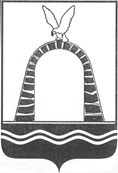 АДМИНИСТРАЦИЯ ГОРОДА БАТАЙСКАПОСТАНОВЛЕНИЕот 01.06.2022 № 1444г. БатайскО внесении изменений в постановление Администрации города Батайска от 06.12.2021 № 2500 «О Регламенте Администрации города Батайска»В целях совершенствования работы Администрации города Батайска, руководствуясь Уставом муниципального образования «Город Батайск», Администрация города Батайска постановляет:	1. Внести изменения в постановление Администрации города Батайска от 06.12.2021 № 2500 «О Регламенте Администрации города Батайска», дополнив раздел 9 пунктами 3 и 4 следующего содержания:«3. Письменные разъяснения налоговым органам, налогоплательщикам, плательщикам сборов и налоговым агентам по вопросам применения нормативных правовых актов муниципального образования «Город Батайск» о местных налогах и сборах рассматриваются отраслевым (функциональным) органом Администрации города Батайска (Финансовым управлением города Батайска) в сроки, установленные статьей 34.2 Налогового кодекса Российской Федерации. По указанным запросам Финансовое управление города Батайска дает письменные разъяснения в пределах своей компетенции».4.   Положения настоящего раздела не распространяются на взаимоотношения граждан (юридических лиц) и Администрации города Батайска в процессе осуществления муниципального контроля (надзора) и предоставления муниципальных услуг этим гражданам (юридическим) лицам в порядке, установленном законодательством Российской Федерации, соответствующими административными регламентами.».	2. Контроль за исполнением настоящего постановления возложить на первого заместителя главы Администрации города Батайска.Постановление вноситюридический отдел Администрации города БатайскаИ.о. главы Администрации города БатайскаР.П. Волошин